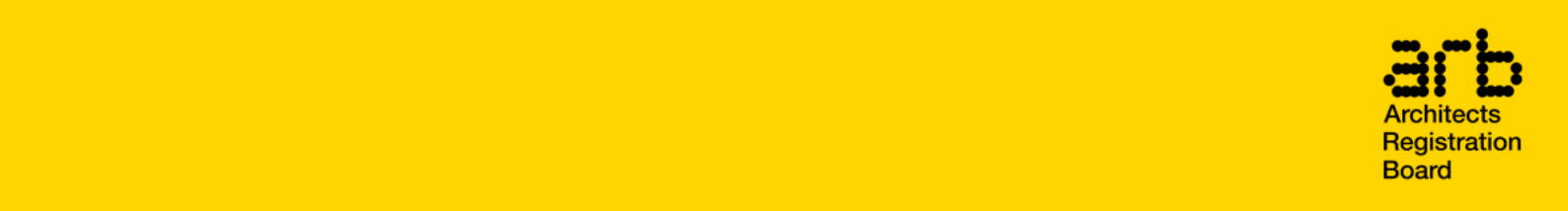 Form 3 - ConflictsPlease give details of any business or other interests or any personal connections which, if you are appointed, could be misconstrued or cause reputational damage to ARB. Any particular conflicts of interest detailed here will not prevent you going forward to interview but may, if appropriate, be explored with you during your interview to establish how you would address the issue(s) should you be successful in your application.These could include financial interests, or where you share ownership, active connections with a field of expertise in which ARB works, any previous work or appointments to ARB, membership of societies, activities, associations or employment of a partner or friend in the particular field ARB operates. Any statements you make will be treated confidentially and we will contact you to discuss any potential conflicts that might arise ahead of the sift process to explain what might be required if you are successful and check that you still wish your application to be considered.If you are not aware of any conflicts of interest or have none, please state this.Your Name:Date: